PHÂN BIỆT VIÊM DẠ DÀY CẤP VÀ NGỘ ĐỘC THỰC PHẨM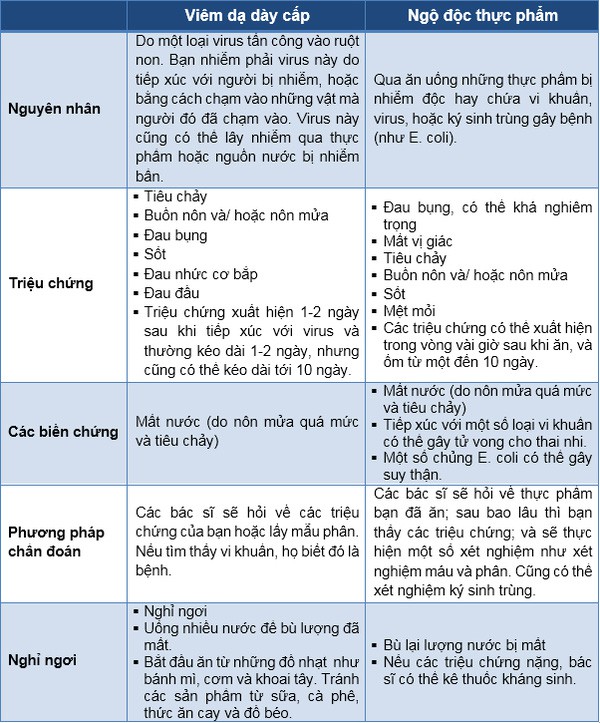 